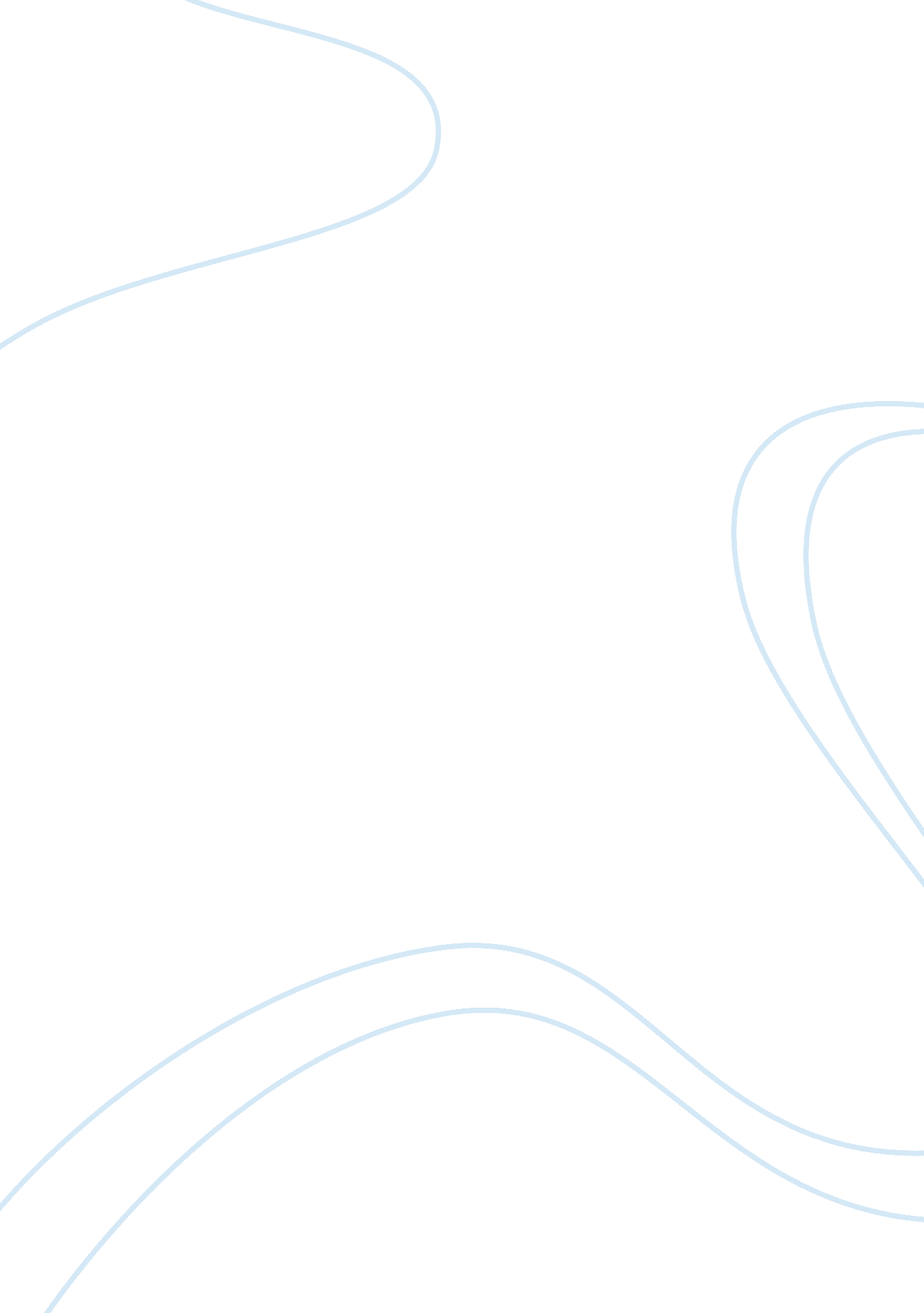 Journal replies essay sampleHealth & Medicine, Body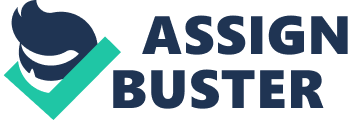 Leaders are normally compromised where especially political interests are concerned. The judgment of the leaders is normally clouded by their greed. Having a set of guidelines that political leaders can adopt and follow will help ensure that ethical leadership is maintained in the political leadership. Therefore, employing the use of the political prudence tool is a vital component in ensuring that their ethical leadership. Additionally, having a code of ethics is not enough in ensuring ethical decision making. As van Wart notes, a good code of ethics should be able to avoid situations of conflict when making decisions. Once a good code of ethics is set, public administrators can be able to make decisions more effectively. 
Public administrators need to exercise their level of personal ethics in their work. Therefore, it becomes important for the public officials to learn about government values for purposes of attending to their duties ethically. Consequently, it becomes important to ensure that previous cultures that normally exist in public institutions should be removed as this gives people justification to perform unethically. It is also essential that ethics education becomes a continuous process and not just a onetime thing. This ensures that public officials adapt to working under ethical conditions. 
Having independent ethics bodies is crucial since they are far less likely to be influenced politically. Though dependent bodies or internal bodies are vital, they should be used together with independent bodies to ensure effective results. Additionally, for more effective performance in an organization, employees need to have freedom of speech this allows reporting of corruption cases without having to victimize the whistleblowers. If all working situations are conducted in an ethical matter, addressing of complex problems becomes easier to some extent. 